Tjedan čitanja slikovnica – „Zečica pismonoša“Učenici 2. razreda danas su pozorno slušali događaje zečice Šapice i njezinih prijatelja iz Zelenšume iz istoimene slikovnice. Saznali su tko je sve sudjelovao u pripremi rođendanske zabave kod staroga hrasta. Slikovnica obiluje prekrasnim ilustracijama, zabavnim tekstom i pismom iznenađenja. Učenici su tako nakon čitanja priče pisali pismo po želji (ljubavno pismo, pismo prijatelju ili mami/tati) i ponavljali  upute kako napisati pismo i koji podaci idu na kuvertu. Sljedeći zadatak je bio izraditi rođendansku čestitku za svog prijatelja iz razreda uz prizvuk Valentinova. Radionicu je vodila knjižničarka u suradnji s učiteljicom. Nastali radovi izloženi su u hodniku ispred knjižnice.Link na video u animotu: https://animoto.com/play/ekgtTHZZAkpv10c4aBbBxQ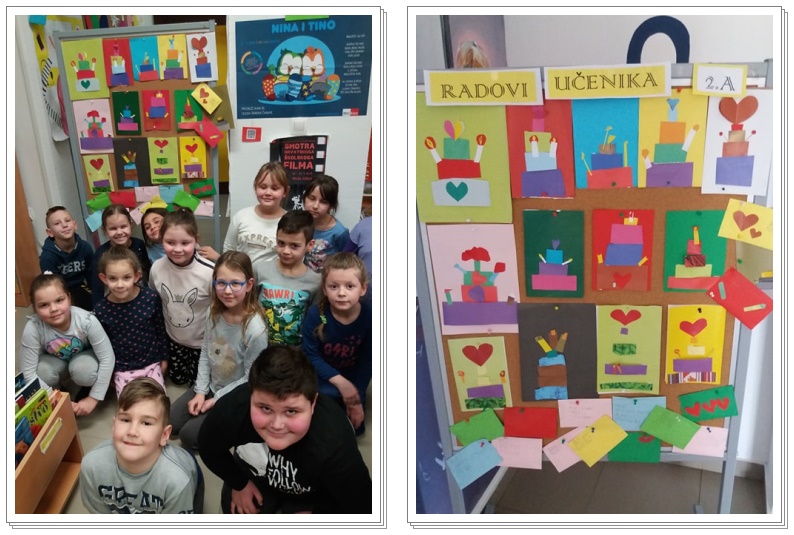 